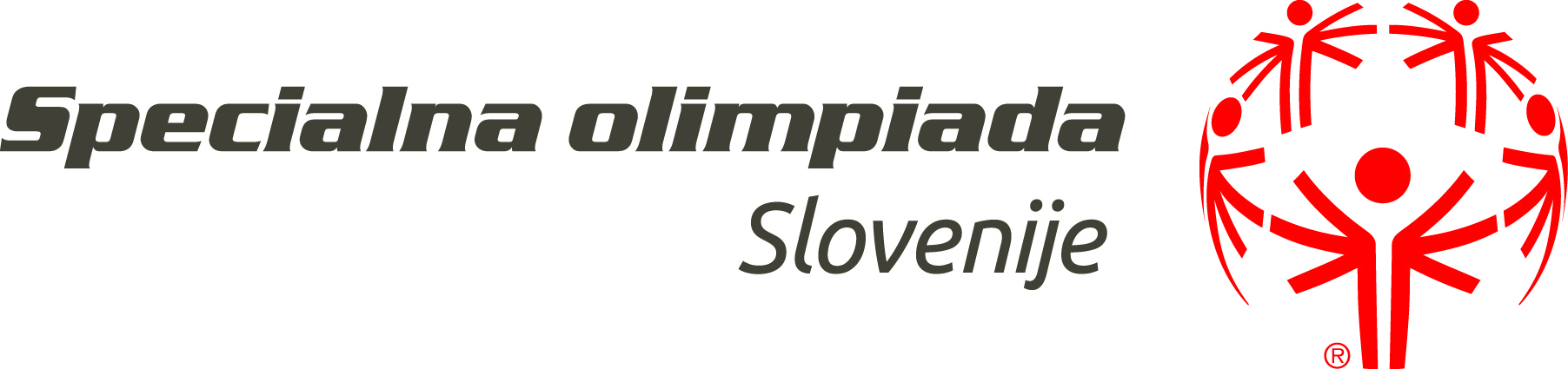 Zapisnik 4. seje IO SOS, 11. junija 2019, ob 10.30 uri v dvorani Zveze Sožitje, Samova 9, Ljubljana.Vabljeni:člani IO SOSčlani NO SOSZveza SožitjeZŠIS, POKPrisotni: prilogaPričetek seje: 10.30Zaključek seje: 13.00Zapisala: Urška KusturaDNEVNI RED:Ugotovitev sklepčnosti in potrditev dnevnega redaPregled in potrditev sklepov 3. seje z dne 26.3.2019Pregled sklepov 23. OZ z dne 26.3.2019Poročila in analize:regijske igre MATP (Tanja Princes)regijske igre (vodje regij)nogometna liga in aktivnosti nogometne kampanje (Domen Pociecha)atletski turnir (Ljubomir Miličević)Program SOS 2019 (druga polovica) in program SOS 2020Finančno poslovanje 2019 Dopolnitev Pravilnika o sofinanciranju tekmovanj (Urška Kustura)Seminarji o organiziranosti (udeležba, obnavljanje)RaznoAD1IO SOS je sklepčen - prisotnih je 6 članov IO ter 2 člana NO SOS; 5 članov se je opravičilo, prisotni še 3 vabljeni trenerji (priloga). Dnevni red je potrjen.AD2Ljubomir Miličević bere sklepe 3. seje z dne 26.3.2019. Urška Kustura pove, da smo se prijavili na projekt »Youth Leader« z dvema prijavama. Čakamo potrditev v juliju. Glede organizacije kolesarskega turnirja sta bili pozvani dve članici – Sožitje Škofja Loka z OŠ Jela Janežiča, ki bo dokončno odločitev sprejela do konca šolskega leta (organizacije v aprilu) ter CIRIUS Vipava, ki še išče morebitne terene, hkrati pa v naslednjem letu zaradi regijskih iger turnirja ne more organizirati. K morebitni organizaciji se pozove tudi ZUDV Dornava, ki je včasih že organiziral turnirje.Sklep: Zapisnik 3. seje je bil soglasno potrjen.AD3Ljubomir Miličević bere sklepe 23. OZ z dne 26.3.2019. Urška Kustura pove, da je bil projekt izdelave članskih izkaznic zaustavljen zaradi pomanjkanja sredstev. Sklep 1: Izdelava članskih izkaznic se preloži zaradi pomanjkanja sredstev. Pajo Cakiči predstavi problematiko plačevanja članarine v Sožitju Škofja Loka, kjer je članarina po novem obračunu višja za 35%. Urška Kustura pove, da je doslej 97% članic plačalo članarino, ugovora ni bilo pri nobeni članici. Janez Kustura doda, da je bilo pričakovati, da v prvem letu vse ne bo šlo povsem gladko. Formulacija, da bo članarina nižja, nikoli ni bila podana, se pa zniža na posameznega člana pri večjem številu prijavljenih (z upoštevanimi popusti). Trenutno je vključenih 1.929 športnikov, 467 trenerjev/spremljevalcev, 28 prostovoljcev in 24 podpornih članov. Ljubomir Miličević meni, da ob enotnih prejemkih OMDR višina članarine ne bi smela biti breme. Sklep 2: Pripravi se primerjalna analiza plačila članarin (po posameznih članicah) za leti 2018 in 2019. AD4Poročila in analizeMATP regijske igre – Tanja Princes poroča o igrah, na katerih je tekmovalo skupno 219 tekmovalcev, največ jih je v mb-pom regiji. Veliko je odvisno od tega, kdo je organizator iger, saj so omejeni s prevozi tekmovalcev. Povsod je bilo 6-7 postaj, otvoritve so bile po protokolu, prisotne so bile medijske osebnosti. V naslednjem tednu bo sestanek regijskih koordinatorjev. Meni, da bi lahko bili medijsko bolj odmevni. Na splošno ugotavlja, da se dela dobro. Poda tudi poročilo o srečanju za MATP na svetovni ravni, kjer je bilo veliko govora o spremembah, združevanju in čim večji povezanosti MATP-ja s strateškimi usmeritvami SOI-ja. Meni, da smo dobro uvajali spremembe, da imamo redne dogodke (ne sme se pozabiti na promocije na DI), morebiti bi bilo potrebno posodobiti izobraževanje, razmisliti, kako se vključiti v bolj združene oblike, saj se ta populacija po športni ravni ne more dokazati nikjer drugje. Sklep 1: Seznanili smo se s poročilom o MATP regijskih igrah ter o srečanju na svetovni ravni. Na sestanku vodij regij se še enkrat predela poročilo s svetovnega srečanja in poda načrt vključevanja svetovnih usmeritev v SOS.Regijske igreBranko Štetner poroča o igrah gorenjske regije, 18.5., Kranj. Tekmovalo je 168 tekmovalcev, posebnosti ni bilo. Milena Pinter poroča o igrah prim-notr regije, 8.5., Tolmin. Tekmovalo je 136 tekmovalcev. Opozori, da se je potrebno tudi na regijskih igrah držati pravil (elementi košarke niso bili izvedeni na pravem poligonu) ter da ni bilo dovolj pijače. Vzporedno je potekalo še eno tekmovanje, zato so se igre zavlekle. Tanja Princes doda, da razen tega, da so bile igre dolge, drugih pomanjkljivosti ni opazila, opozori pa, da ima šola zelo majhen kolektiv za organizacijo iger. Urška Kustura poda še poročilo iz Žalca, 25.5. Igre so potekale tekoče, na zabavi ni ostal skoraj nihče. Ugotovljeno je bilo, da je bil tekmovalni del hitreje zaključen in da potem nihče ni čakal na zabavo, ki naj bi bila šele čez dobro uro. Tekmovalo je 170 tekmovalcev.Na Vrhniki (15.5.) je ves dan deževalo, Barbara Rode poroča, da  so bile zato uvedene nekatere prilagoditve (deljenje skupin pri tekih, ki pa niso bile izvedene pravilno). Igre so bile kljub slabemu vremenu dobro izpeljane. Tekmovalo je kar 309 tekmovalcev.V Lendavi (22.5.) je tekmovanje teklo tekoče, za zabavo je poskrbel DJ. Ljubomir Miličević meni, da so bile igre zelo pristne, organizator se je zelo potrudil. Tekmovalo je 190 tekmovalcev. Sklep 2: Seznanili smo se s poročili z regijskih iger. Vodje regij organizatorje opozorijo na obravnavane pomanjkljivosti, ob tem pa se jim seveda še enkrat zahvalijo za organizacijo. Nogometna liga in projekt »Ženske na nogometna igrišča«Urška Kustura preleti poročilo Domna Pocieche in pove, da je bilo aprila na Debelem rtiču 29 športnikov na pripravah pod okriljem NZS-ja, izveden je bil tudi seminar za trenerje pred začetkom sezone. Izvedeni so bili trije spomladanski turnirji (Novo mesto, Ljubljana, Zagorje); na regijskih igrah so potekali poligoni v okviru projekta (skupno je sodelovalo pred 200 športnic). Vrhunec tega dela sezone je bila tekma združenega nogometa pred finalom Pokala NZS v Celju, kjer so se specialcem pridružile znane športnice. Projekt se bo sklenil z jesenskim delom lige in finalom na Brdu. Atletski turnir – Ljubomir Miličević pove, da je tekmovalo 250 tekmovalcev, največ v teku na 100 metrov. Ugotavlja, da je bilo malo tekmovalcev na nižjem nivoju, vse pa je teklo po utečenem redu. Le v šotoru za zabavo je bilo preveč vroče. Barbara Rode poda vprašanje o diskvalifikacijah v absolutni skupini; diskvalifikacije so tudi med najboljšimi. Urška Kustura doda, da je bil izveden program promocije zdravja, v katerem je bilo izmerjenih 122 športnikov, da pa je bilo sicer tekmovanje slišati zelo tekoče. Pohvali oba voditelja. Urška Kustura na kratko poda še informacijo, da sta v tem času tekla tudi mednarodna projekta Mladi športnik (kjer trenutno potekajo zaključki po vrtcih; otroke smo opremili z enotnimi majicami in medaljami); v jesenskem času bo še seminar. V projektu Zdrava skupnost je v maju zaključila z mesečnimi delavnicami druga skupina. Naslednji razpis bo v mesecu septembru, 3-letni projekt pa se sklene z 31.3.2020. AD5Ljubomir Miličević prebira program za jesenski del, v katerem nas čaka kar nekaj turnirjev.Sklep 1: Do konca junija se zberejo vsi datumi za jesenski del tekmovanja.Sklep 2: Zaradi finančne situacije udeležbe na mednarodnih seminarjih/konferencah in tekmovanjih do nadaljnjega ni.Ljubomir Miličević prebira program za leto 2020. Sklep 3: Program za leto 2020 se pošlje članicam zaradi lažjega načrtovanja aktivnosti v novem šolskem letu. AD6Urška Kustura predstavi trenutno finančno situacijo, v kateri se pozna predvsem več odhodkov od načrtovanih prihodkov za projekt svetovne igre. Društvo trenutno ni v minusu, posluje pozitivno, vendar je do konca leta pričakovati manj prihodkov od načrtovane porabe za izpeljavo osnovnega programa, zato mora biti poraba maksimalno racionalna. Urška Kustura poda še dve aktualni zadevi:V postopku revizije za leto 2016, do katere smo po kriterijih Mednarodne specialne olimpijade zavezani po preseženih 100.000 USD prometa, smo bili s strani revizorja opozorjeni, da računi niso likvidirani. To pomeni, da na računih ni jasno razvidno, kdo je odobril njihovo izplačilo. Sklep 1: Predsednik SOS pooblašča izvršno sekretarko za opravljanje likvidacijskega postopka. Likvidiranje računov se uvede že v letošnje finančno poslovanje. Prav tako v postopku revizije za leto 2016 (v delu je revizija za leto 2017, v drugi polovici leta pa še za 2018, kar še dodatno bremeni naš proračun) je bil predlog revizorja, da se sprejme sklep, iz katerega je razvidno, da finančno poslovanje društva s podjetjem sekretarkinega moža oziroma drugimi povezanimi osebami ni v nasprotju z delovanjem društva. Sklep 2: IO SOS meni, da finančno poslovanje s povezanimi osebami ni v nasprotju z delovanjem društva.AD7Urška Kustura poda spremembe 5. in 6. člena Pravilnika o sofinanciranju tekmovanj zaradi drugačnega načina izplačila.5. členIzplačilo sofinanciranega zneskaDobavitelji za posamezna tekmovanja račun za opravljene storitve pri lokalnih organizatorjih izstavijo neposredno na SOS v višini upravičenega zneska (eden ali več računov).Dokumentacijo za sofinanciranje tekmovanj poda organizator tekmovanja pisno najkasneje v roku 30 dni od zaključka tekmovanja. V kolikor organizator dokumentacije ne poda v roku 30 dni od zaključka tekmovanja, se smatra, da prostovoljno odstopa od možnosti sofinanciranja s strani SOS in ni več upravičen do izplačil iz tega naslova.Dokumentacija zajema:vsebinsko poročilo o tekmovanju,uradne rezultate tekmovanja,fotografije, kjer je jasno razvidna postavitev transparentov in drugih morebitnih promocijskih materialov sponzorjev ali donatorjev ter SOS in uporaba pravilnih zastav SOS, materiale kot zastave zagotovi SOS,seznam dobaviteljev, ki bodo račun za opravljene storitve izstavili SOS-u.V kolikor organizator ni porabil sredstev v skladu s 4. členom tega pravilnika ter ni  podal dokumentacije v skladu s 5. členom, ni upravičen do sofinanciranja tekmovanja s strani SOS.V primeru, da organizator z računi ni izkazal porabe celotnega sofinanciranega zneska, mu SOS sofinancira tekmovanje do dejanske porabe, izkazane z računi. Morebitna razlika se ne prenaša na prihodnja tekmovanja, ki bi jih izvajal isti organizator.6. členIzplačilo sofinanciranjaSOS bo v 8 dneh od prejetja dokumentacije za sofinanciranje v skladu s 5. členom tega pravilnika opravila pregled prejete dokumentacije in bo, v kolikor ne bo nepravilnosti, opravila izplačilo pripadajočega sofinanciranja v skladu s 3. členom tega pravilnika neposredno dobaviteljem.  Sklep: Potrjujemo dopolnitve Pravilnika o sofinanciranju tekmovanj. Čistopis pravilnika je priloga zapisnika.AD8Točka se prestavi na jesensko sejo. AD9Naslednja seja bo predvidoma 8.10. Z Zapisnikom se članom IO ter vabljenim pošlje tudi »anketa« o tem, kdaj bi si želeli, da so seje organizirane, da se število aktivnih članov na sejah poveča. Ljubomir Miličević						Urška Kusturapredsednik SOS						izvršna sekretarka SOS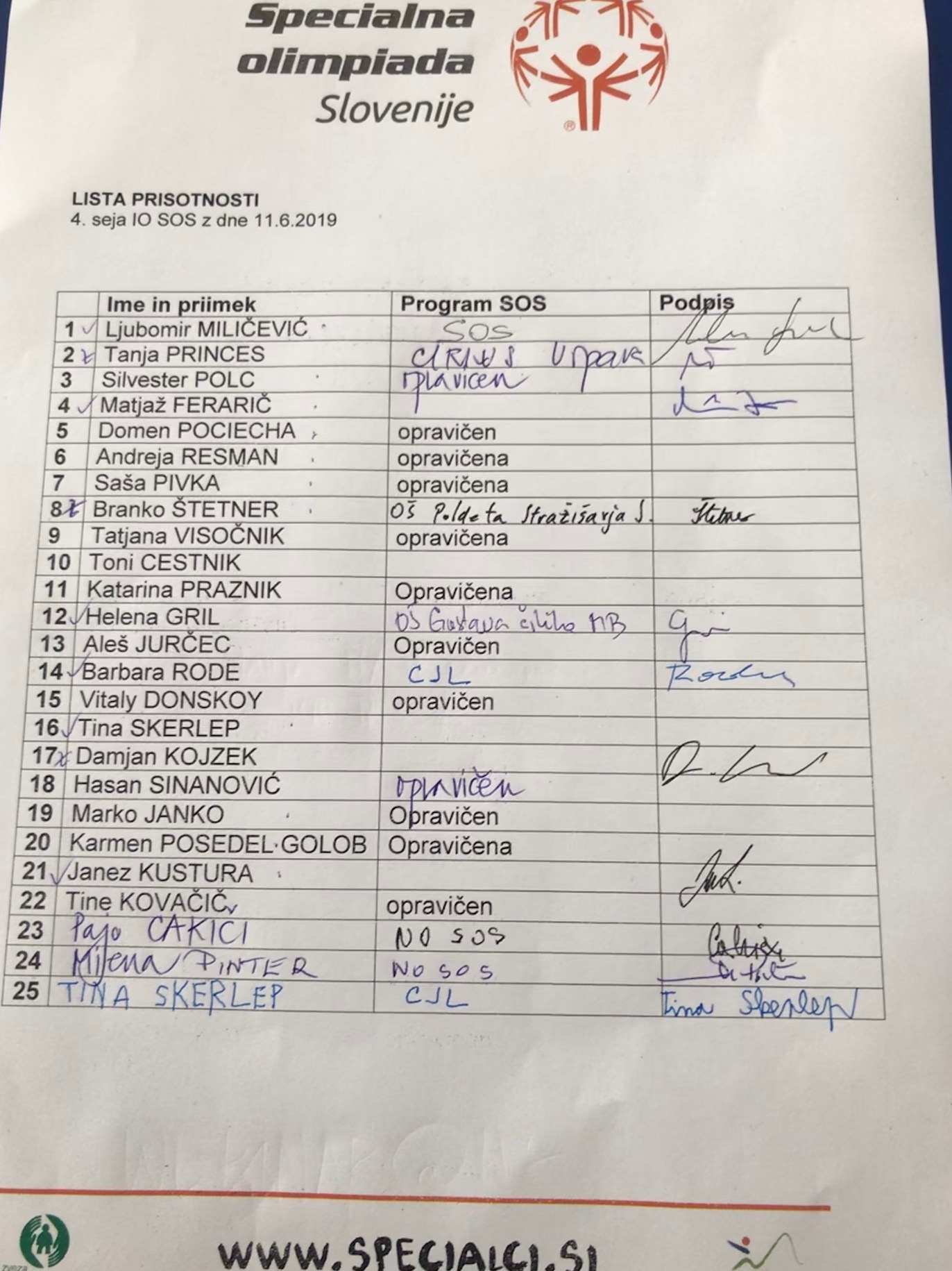 